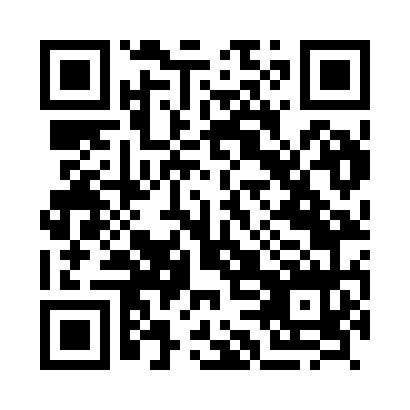 Prayer times for Bangkok, ThailandMon 1 Jul 2024 - Wed 31 Jul 2024High Latitude Method: NonePrayer Calculation Method: Muslim World LeagueAsar Calculation Method: ShafiPrayer times provided by https://www.salahtimes.comDateDayFajrSunriseDhuhrAsrMaghribIsha1Mon4:355:5412:223:476:508:042Tue4:355:5412:223:476:508:043Wed4:365:5512:223:476:508:044Thu4:365:5512:223:476:508:045Fri4:365:5512:233:476:508:046Sat4:375:5612:233:476:508:047Sun4:375:5612:233:476:508:048Mon4:375:5612:233:476:508:049Tue4:385:5612:233:476:508:0410Wed4:385:5712:233:476:508:0411Thu4:385:5712:243:476:508:0412Fri4:395:5712:243:476:508:0413Sat4:395:5812:243:476:508:0314Sun4:405:5812:243:466:508:0315Mon4:405:5812:243:466:508:0316Tue4:405:5812:243:466:508:0317Wed4:415:5912:243:466:498:0318Thu4:415:5912:243:466:498:0219Fri4:425:5912:243:456:498:0220Sat4:426:0012:243:456:498:0221Sun4:426:0012:243:456:498:0222Mon4:436:0012:243:446:498:0123Tue4:436:0012:243:446:488:0124Wed4:446:0112:243:446:488:0125Thu4:446:0112:243:436:488:0026Fri4:446:0112:243:436:488:0027Sat4:456:0112:243:426:477:5928Sun4:456:0212:243:426:477:5929Mon4:466:0212:243:416:477:5930Tue4:466:0212:243:416:477:5831Wed4:466:0212:243:406:467:58